АДМИНИСТРАЦИЯ ГОРОДА НОРИЛЬСКА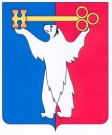 КРАСНОЯРСКОГО КРАЯРАСПОРЯЖЕНИЕ22.06.2022			                г. Норильск			                  №  3239О внесении изменения в распоряжение Администрации города Норильска 
от 23.07.2015 № 4208 В целях урегулирования отдельных вопросов деятельности представительского состава Координационного совета по стратегическому планированию в сфере социально-экономического развития муниципального образования город Норильск,1. Внести в представительский состав Координационного совета по стратегическому планированию в сфере социально-экономического развития муниципального образования город Норильск, утвержденный распоряжением Администрации города Норильска от 23.07.2015 № 4208 (далее – Представительский состав), следующее изменение:1.1. Представительский состав изложить в редакции согласно приложению к настоящему распоряжению.2. Опубликовать настоящее распоряжение в газете «Заполярная правда» и разместить его на официальном сайте муниципального образования город Норильск.Глава города Норильска 	    Д.В. КарасевПриложениек распоряжениюАдминистрации города Норильскаот 22.06.2022 № 3239УТВЕРЖДЕНраспоряжениемАдминистрации города Норильскаот 23.07.2015 № 4208Представительский составКоординационного совета по стратегическому планированию в сфере социально-экономического развития муниципального образования город НорильскПредседатель Координационного совета:- Глава города Норильска Сопредседатели Координационного совета:- заместитель Главы города Норильска по экономике и финансам- заместитель Главы города Норильска по перспективным проектам и реновацииСекретарь Совета:- начальник отдела планирования и прогнозирования Управления экономики Администрации города НорильскаЧлены Совета:- заместитель Главы города Норильска по городскому хозяйству- заместитель Главы города Норильска по социальной политике- заместитель Главы города Норильска по земельно-имущественным отношениям и развитию предпринимательства- заместитель Главы города Норильска - заместитель Главы города Норильска по территориальному развитию- начальник Талнахского территориального управления- начальник Кайерканского территориального управления- начальник Снежногорского территориального управления- Председатель Норильского городского Совета депутатов (по согласованию)- Председатель постоянной комиссии Городского Совета по городскому хозяйству (по согласованию)- Председатель постоянной комиссии Городского Совета по социальной политике (по согласованию)- Председатель постоянной комиссии Городского Совета по законности и местному самоуправлению (по согласованию)- Заместитель Председателя Норильского городского Совета депутатов, председатель постоянной комиссии Городского Совета по бюджету и собственности (по согласованию)- начальник Управления экономики Администрации города Норильска- начальник Управления имущества Администрации города Норильска- начальник Финансового управления Администрации города Норильска- начальник Управления по градостроительству и землепользованию Администрации города Норильска- начальник Управления по реновации Администрации города Норильска- начальник МКУ «Управление капитальных ремонтов и строительства»- директор МКУ «Управление потребительского рынка и услуг»- начальник Межрайонной инспекции Федеральной налоговой службы России № 25 по Красноярскому краю (по согласованию)- директор КГКУ «ЦЗН г. Норильска» (по согласованию)- общественный представитель Агентства стратегических инициатив в Красноярском крае по направлению «Социальные проекты» (по согласованию)- директор Автономной некоммерческой организации «Агентство развития Норильска»- Исполнительный директор Союза «Промышленники и предприниматели Заполярья» Красноярского края (региональное объединение работодателей) (по согласованию) - Первый заместитель Директора ЗФ ПАО «ГМК «Норильский никель» – Финансовый директор (по согласованию)- Заместитель Директора ЗФ ПАО «ГМК «Норильский никель» по персоналу и социальной политике (по согласованию)- Заместитель Директора ЗФ ПАО «ГМК «Норильский никель» по региональной политике и корпоративным проектам (по согласованию)- Заместитель Директора ЗФ ПАО «ГМК «Норильский никель» – главный инженер (по согласованию)- Заместитель Генерального директора по экономике и финансам АО «Норильскгазпром» (по согласованию)- Генеральный директор АО «Норильско-Таймырская энергетическая компания», Генеральный директор АО «Таймырэнерго» (по согласованию)- Генеральный директор ООО «Арктик палладий» (по согласованию)